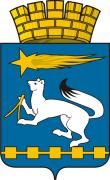 АДМИНИСТРАЦИЯ ГОРОДСКОГО ОКРУГА НИЖНЯЯ САЛДАП О С Т А Н О В Л Е Н И Е30.04.2015   			                                                            № 361Нижняя Салда
Об утверждении Положения «Об организации ритуальных услуг и содержании мест захоронения на территории городского округа Нижняя Салда»В соответствии с Федеральным законом от 12 января 1996 года № 8-ФЗ «О погребении и похоронном деле», Указом Президента Российской Федерации от 29 июня 1996 года N 1001 "О гарантиях прав граждан на предоставление услуг по погребению умерших", Федеральным законом от 6 октября 2003 г. N 131-ФЗ "Об общих принципах организации местного самоуправления в Российской Федерации",Санитарными правилами и нормами «Гигиенические требования к размещению, устройству и содержанию кладбищ, зданий и сооружений похоронного назначения», утвержденными Постановлением Главного государственного санитарного врача Российской Федерации 28 июня 2011 г., «Рекомендациями о порядке похорон и содержании кладбищ в Российской Федерации» МДК 11-01.2002 (рекомендованы Протоколом НТС Госстроя России от 25 декабря 2001 г. N 01-НС-22/1), руководствуясь Уставом городского округа Нижняя Салда, администрация городского округа Нижняя СалдаПОСТАНОВЛЯЕТ:1. Утвердить Положение об организации ритуальных услуг и содержании мест захоронения на территории городского округа Нижняя Салда(прилагается).2. Опубликовать  настоящее  постановление  в  газете  «Городской вестник - Нижняя Салда» и разместить на официальном сайте городского округа Нижняя Салда.3.  Контроль над исполнением настоящего постановления оставляю за собой.Глава администрациигородского округа						         		  С.Н. ГузиковУтверждено постановлением  администрациигородского округа Нижняя Салдаот «____»__________ 2015 № ___«Об утверждении Положения об организации ритуальных услуг и содержания мест захоронения на территории городского округа Нижняя Салда» Положение
«Об организации ритуальных услуг и содержании мест захоронения на территории городского округа Нижняя Салда»Раздел 1. Общие положенияСтатья 1. Регулируемые отношения и сфера действия Положения1. Настоящее Положение разработано в соответствии с Гражданским кодексом Российской Федерации, Федеральным законом от 12 января 1996 года N 8-ФЗ "О погребении и похоронном деле" (в редакции от 28.07.2012), Указом Президента Российской Федерации от 29 июня 1996 года N 1001 "О гарантиях прав граждан на предоставление услуг по погребению умерших", Федеральным законом от 6 октября 2003 г. N 131-ФЗ "Об общих принципах организации местного самоуправления в Российской Федерации", СанПиН 2.1.2882-11, утвержденными Постановлением Главного Государственного санитарного врача Российской Федерации 28.06.2011 N 84, "Рекомендациями о порядке похорон и содержании кладбищ в Российской Федерации" МДК 11-01.2002 (рекомендованы Протоколом НТС Госстроя России от 25 декабря 2001 года N 01-НС-22/1), Уставом городского округа Нижняя Салда.2. Настоящее Положение регулирует отношения, связанные с организацией ритуальных услуг и содержанием мест захоронения на территории городского округа Нижняя Салда.3. Действие настоящего Положения распространяется на юридических лиц и физических лиц, осуществляющих предпринимательскую деятельность без образования юридического лица (индивидуальные предприниматели), зарегистрированных в установленном порядке, работающих в сфере ритуального обслуживания населения, а также юридических лиц, индивидуальных предпринимателей и граждан, обращающихся за ритуальными услугами на территории городского округа Нижняя Салда.Статья 2. Понятия, используемые в ПоложенииМуниципальная специализированная служба по вопросам похоронного дела - хозяйствующий субъект, созданный в целях оказания ритуальных, обрядовых, юридических, а также иных видов услуг, связанных с погребением умерших на кладбищах, расположенных на территориях округа.Захоронение - предание земле (помещение в склеп) тела (останков) человека после его смерти или урны с прахом после кремации, помещение урны с прахом в родственные захоронения или свободное место на кладбище, при наличии стен скорби на кладбищах - захоронение урны с прахом в нишу стены скорби.Место захоронения - могила, ниша стены скорби, склеп либо иное вместилище погребенного тела (останков) человека или урны с прахом.Обряд - символическая церемония, выполняемая в строго определенном порядке.Похороны - обряд погребения тела (останков) человека после его смерти или урны с прахом после кремации.Похоронные принадлежности - гробы, в том числе цинковые, урны для праха, траурные венки, гирлянды, траурные ленты (в том числе с надписями), тапочки, покрывала и другие предметы похоронного ритуала.Ритуал - порядок проведения похоронного обряда.Родственный участок - участок, на котором имеется могила, в которой захоронен супруг или родственник умершего.Статья 3. ПогребениеНастоящее Положение определяет погребение как обрядовые действия по захоронению тела (останков) человека после его смерти (в соответствии с обычаями и традициями, существующими на территории округа), не противоречащие санитарным и иным нормам и правилам. Погребение может осуществляться путем предания тела (останков) земле (захоронение в могилу на кладбище), огню (кремация в крематории с последующим захоронением урны с прахом в стенах скорби, могилах), помещения тела (останков) в склеп (саркофаг).Статья 4. Похоронное делоПохоронное дело в городском округе Нижняя Салда - отрасль хозяйства, включающая в себя деятельность по оказанию ритуальных, обрядовых, юридических, а также иных видов услуг, связанных с погребением умерших, созданием и эксплуатацией объектов похоронного назначения (кладбищ, стен скорби, салонов-магазинов (бюро) ритуального обслуживания, мастерских по изготовлению надмогильных сооружений и так далее. Муниципальной специализированной организацией по вопросам похоронного дела является  муниципальная специализированная служба, создаваемая органами местного самоуправления.Статья 5. Ритуальные услуги1. В перечень ритуальных услуг в городском округе Нижняя Салда входят следующие виды деятельности:1.1. Прием заказа и заключение договора (в том числе агентские услуги приемщиков заказов (агентов) специализированных служб по вопросам похоронного дела) на организацию похорон.1.2. Все услуги по захоронению и перезахоронению.1.3. Все услуги по кремации.1.4. Транспортировка тел (останков) умерших (погибших).1.5. Изготовление и опайка цинковых гробов.1.6. Изготовление гробов (кроме цинковых) и урн для захоронения праха.1.7. Санитарная и косметическая обработка тел.1.8. Бальзамирование.1.9. Изготовление и установка надмогильных сооружений и склепов.1.10. Производство иных похоронных принадлежностей.1.11. Надписи на памятниках и мемориальных досках.1.12. Изготовление и крепление фотокерамических изделий на памятниках.1.13. Уход за местами погребения и захоронения.1.14. Оформление прав пользования участками для создания семейных (родовых) захоронений.2.1. Целью деятельности муниципальной специализированной службы по вопросам похоронного дела является организация ритуальных услуг и содержание мест захоронения.2.2. Для достижения указанных целей муниципальная специализированная служба по вопросам похоронного дела может осуществлять в установленном порядке следующие виды деятельности:1) выдача разрешений на захоронения;2) отвод мест для захоронение;3) выдача паспорта на захоронения;4) выдача справок о захоронениях (в том числе архивных);5) выдача разрешений на установку надмогильных сооружений с последующей регистрацией в книге учета;6) проведение инвентаризации захоронений;7) ведение книг захоронений (в том числе их обновление, хранение и прочее);8) регистрация захоронений умерших в регистрационной книге;9) содержание кладбищ и мемориалов городского округа Нижняя СалдаСтатья 6. Места погребения1. Погребение умерших в городском округе Нижняя Салда осуществляется на специально отведенных для этих целей в соответствии с этическими, санитарными, экологическими требованиями участках земли с сооружаемыми на них кладбищами для захоронения тел (останков).2. Создаваемые, а также существующие места погребения не подлежат сносу и могут быть перенесены только по решению городского округа Нижняя Салда в случае угрозы постоянных затоплений, оползней, после землетрясения и других стихийных бедствий.Статья 7. Право лица на достойное отношение к его телу после смерти1. Каждый имеет право на достойное отношение к его телу после смерти. В городском округе Нижняя Салда гарантируется исполнение законного волеизъявления лица об отношении к его телу после смерти.2. Каждый вправе в устной форме в присутствии свидетелей или в письменной форме заявить:1) о согласии или несогласии быть подвергнутым патологоанатомическому вскрытию;2) о согласии или несогласии на изъятие органов и (или) тканей из его тела;3) быть погребенным на том или ином месте, по тем или иным обычаям или традициям, рядом с теми или иными ранее умершими;4) быть подвергнутым кремации;5) о доверии исполнить свое волеизъявление тому или иному лицу.3. Действия по достойному отношению к телу умершего должны осуществляться в полном соответствии с волеизъявлением умершего, если не возникли обстоятельства, при которых исполнение волеизъявления умершего невозможно.4. В случае отсутствия волеизъявления умершего право на разрешение действий, указанных в пункте 2 настоящей статьи, имеют супруг, близкие родственники (дети, родители, усыновленные, усыновители, родные братья и родные сестры, внуки, дедушка, бабушка), иные родственники либо законный представитель умершего, а при отсутствии таковых иные лица, взявшие на себя обязанность осуществить погребение умершего.Статья 8. Лицо, осуществляющее организацию погребенияВ случае если лицо при жизни не поручило (в письменной форме либо в присутствии свидетелей) осуществить его погребение какому-либо конкретному лицу, либо если лицо, получившее прижизненное поручение, отказалось от исполнения данных функций, осуществить организацию погребения умершего имеют право супруг, близкие родственники, иные родственники либо законные представители умершего, осуществить организацию погребения умершего имеет право иное лицо, личность которого удостоверена в установленном порядке.Лицо, взявшее на себя обязанность по организации похорон, должно осуществить весь процесс организации погребения, в том числе: оформление документов, необходимых для погребения, получение гербового свидетельства о смерти, справки о смерти, пособия на погребение, включая принятие на себя ответственности за место захоронения.В случае отсутствия лиц, взявших на себя обязанности по организации похорон, процедура похорон осуществляется муниципальной специализированной службой по вопросам похоронного дела с привлечением на договорной основе специализированных служб по вопросам похоронного дела зарегистрированных и работающих на территории кладбищ, расположенных на территории округа.Раздел 2. Гарантии осуществления погребенияСтатья 9. Исполнение волеизъявления о погребении1. На территории городского округа Нижняя Салда каждому человеку после его смерти гарантируется погребение с учетом его волеизъявления.2. Для граждан Российской Федерации, постоянно проживающих на территории округа, гарантируется бесплатное предоставление участка земли на новых кладбищах либо на прирезанных участках старых кладбищ с учетом места жительства и волеизъявления. На свободном месте родственного участка гарантируется захоронение умершего (погибшего), при наличии соответствующего волеизъявления, с учетом санитарных и иных требований.3. Для граждан Российской Федерации, иностранных граждан и лиц без гражданства, не проживающих постоянно на территории округа, гарантируется погребение в соответствии с законодательством Российской Федерации и нормативно-правовыми актами городского округа Нижняя Салда, место под захоронение умерших будет отводиться только на свободном участке, которое выделит муниципальная специализированная служба по вопросам похоронного дела согласно санитарным нормам, утвержденным Главным санитарным врачом Российской Федерации.Статья 10. Гарантии при осуществлении погребения1. Супругу, близким родственникам, иным родственникам, законному представителю умершего или иному лицу, взявшему на себя обязанность осуществить погребение умершего, гарантируется:1) бесплатное оформление и выдача документов, необходимых для погребения умершего, в течение суток с момента установления причины смерти; в случаях, если для установления причины смерти возникли основания для помещения тела в морг, выдача тела умершего по требованию лица, взявшего на себя обязанность осуществить погребение, не может быть задержана на срок более двух суток с момента установления причины смерти;2) предоставление возможности нахождения тела умершего в морге бесплатно до семи суток с момента установления причины смерти, в случае, если супруг, близкие родственники, иные родственники, законный представитель умершего либо иные лица, взявшие на себя обязанность осуществить погребение, извещены о смерти, но существуют обстоятельства, затрудняющие осуществление ими погребения. В случае поиска супруга, близких родственников, иных родственников либо законного представителя умершего этот срок может быть увеличен до четырнадцати дней;3) исполнение прижизненного волеизъявления в соответствии со статьями 7 и 9 настоящего Положения.Статья 11. Социальное пособие на погребение1. В случае, если погребение осуществлялось за счет средств супруга, близких родственников, иных родственников, законного представителя умершего или иного лица, взявшего на себя обязанность осуществить погребение умершего, им выплачивается социальное пособие на погребение в размере, равном стоимости услуг, предоставляемых согласно гарантированному перечню услуг по погребению, указанному в пункте 1 статьи 12 настоящего Положения.2. Справка о смерти для получения пособия выдается органами ЗАГС.3. Выплата социального пособия на погребение производится в день обращения на основании справки о смерти:1) органом, в котором умерший получал пенсию;2) органом социальной защиты населения по месту жительства умершего в случае, если он не работал и не являлся пенсионером, а также в случае рождения мертвого ребенка по истечении 154 дней беременности;3) организацией, в которой работал умерший, либо работает один из родителей или другой член семьи умершего несовершеннолетнего.4. Социальное пособие на погребение выплачивается, если обращение за ним последовало не позднее шести месяцев со дня смерти.Статья 12. Гарантированный перечень услуг по погребению1. Лицу, взявшему на себя обязанность осуществить погребение умершего, гарантируется безвозмездное предоставление единого на территории городского округа Нижняя Салда гарантированного перечня услуг по погребению, включающего:1) оформление документов, необходимых для погребения;2) предоставление и доставка гроба, урны для захоронения праха и других предметов, необходимых для погребения;3) перевозка тела (останков) умершего на кладбище (в крематорий);4) погребение (кремацию с последующей выдачей урны с прахом).Стоимость услуг, предоставляемых согласно гарантированному перечню, утверждается постановлением администрации городского округа Нижняя Салда по согласованию с соответствующими отделениями Пенсионного фонда Российской Федерации и Фонда социального страхования Российской Федерации, а также с органами государственной власти субъектов Российской Федерации.2. Лицу, взявшему на себя обязанность осуществить погребение, могут быть предоставлены на платной основе дополнительные виды услуг по погребению:1) санитарная подготовка тела к погребению и его облачение;2) предоставление катафалка для перевозки тела (останков) умершего на кладбище (в крематорий);3) доставка сопровождающих лиц к месту погребения;4) обратная доставка сопровождающих лиц;5) установка регистрационного знака с надписью (фамилия и инициалы погребенного, год рождения и смерти);6) облагораживание места захоронения (изготовление и установка ограды, стола, лавки);7) иные виды ритуальных услуг, не противоречащих законодательству РФ.Тарифы на услуги, предоставляемые в соответствии с указанным в настоящем пункте перечнем, не является регулируемыми и устанавливаются специализированной службой по вопросам похоронного дела самостоятельно.3. Услуги по погребению, предусмотренные частью 1 настоящей статьи, оказываются муниципальной специализированной службой по вопросам похоронного дела с привлечением на договорной основе специализированных служб по вопросам похоронного дела, зарегистрированных и работающих на территории кладбищ, расположенных на территории округа. Стоимость указанных услуг в п. 1 настоящей статьи возмещается специализированным службам по вопросам похоронного дела в десятидневный срок за счет средств, предусмотренных федеральным законодательством, и средств бюджета Свердловской области - в случаях, если умерший не подлежал обязательному социальному страхованию на случай временной нетрудоспособности и в связи с материнством на день смерти и не являлся пенсионером, а также в случае рождения мертвого ребенка по истечении 154 дней беременности.4. Гражданам, получившим предусмотренные п. 1 настоящей статьи услуги, социальное пособие на погребение, предусмотренное федеральным законодательством, не выплачивается.5. Учреждения и организации, осуществляющие первичную регистрацию факта смерти и выдачу справок о смерти, обязаны обеспечить информирование лиц, взявших на себя организацию погребения, о порядке и стоимости предоставления гарантируемого перечня услуг по погребению.Статья 13. Гарантии погребения умерших (погибших) военнослужащих, лиц, призванных на военные сборы, сотрудников органов внутренних дел, сотрудников учреждений и органов уголовно-исполнительной системы, участников войн и ветеранов.Погребение умерших (погибших) военнослужащих, лиц, призванных на военные сборы, сотрудников органов внутренних дел, сотрудников учреждений и органов уголовно-исполнительной системы, участников Великой Отечественной войны и ветеранов боевых действий на территориях других государств, ветеранов военной службы, а также ветеранов, исполнявших обязанности военной службы в условиях чрезвычайного положения и при вооруженных конфликтах, осуществляется в соответствии с федеральными законами и иными нормативными правовыми актами Российской Федерации.Статья 14. Гарантии погребения иных категорий умерших (погибших)Нормативно-правовыми актами городского округа Нижняя Салда могут определяться иные категории умерших (погибших), помимо указанных в статье 13 настоящего Положения, погребение которых может осуществляться в особом порядке, установленном администрацией городского округа Нижняя Салда Погребение осуществляется за счет средств бюджета городского округа Нижняя Салда. Стоимость услуг по погребению в соответствии с настоящей статьей устанавливается администрацией городского округа Нижняя Салда.Статья 15. Гарантии погребения умерших в случае отсутствия лиц, взявших на себя обязанность осуществить погребение.При отсутствии лица, взявшего на себя обязанность осуществить погребение, или при невозможности осуществить им погребение, погребение умершего на дому, на улице или в ином месте, после установления органами внутренних дел личности умершего, погребение осуществляется муниципальной специализированной службой по вопросам похоронного дела с привлечением на договорной основе специализированных служб по вопросам похоронного дела, зарегистрированных и работающих на территории кладбищ, расположенных на территории округа, путем придания тела (останков) земле в течение трех суток с момента установления причины смерти, если иное не предусмотрено законодательством Российской Федерации.С этой целью в городском округе Нижняя Салда создаются специализированные участки на кладбищах для погребения невостребованных тел (останков), а также для погребения умерших, личность которых не установлена. Стоимость услуг по погребению данной категории лиц в объеме, определяется законодательством Российской Федерации.Статья 16. Гарантии погребения умерших, личность которых не установлена1. Погребение умершего, личность которого не установлена органами внутренних дел в течение четырнадцати дней с момента обнаружения тела (останков), производится муниципальной специализированной службой по вопросам похоронного дела с привлечением на договорной основе специализированных служб по вопросам похоронного дела, зарегистрированных и работающих на территории кладбищ, расположенных на территории округа, по истечении двадцати суток с момента обнаружения тела, после проведения всех необходимых мероприятий органами внутренних дел для возможной последующей идентификации личности умершего, путем предания тела (останков) земле на специально созданных специализированных участках на кладбищах, расположенных на территории округа. Размер, стоимость и порядок оплаты услуг по погребению неопознанных тел (останков) устанавливаются администрацией городского округа Нижняя Салда.2. Услуги, оказываемые муниципальной специализированной службой по вопросам похоронного дела с привлечением на договорной основе специализированных служб по вопросам похоронного дела, зарегистрированных и работающих на территории кладбищ, расположенных на территории округа, при погребении умерших, указанных в статье 15 и части 1 статьи 16, включают:1) оформление документов, необходимых для погребения;2) облачение тела;3) предоставление гроба;4) перевозку умершего на кладбище (в крематорий);5) погребение.Раздел 3. Похоронное делоСтатья 17. Организация похоронного дела1. Гарантии осуществления погребения в соответствии с настоящим Положением реализуются путем организации в городском округе Нижняя Салда похоронного дела как самостоятельного вида деятельности.2. Организация похоронного дела в городском округе Нижняя Салда осуществляется муниципальной специализированной службой, создаваемой органами местного самоуправления городского округа Нижняя Салда. Нормативно-правовыми актами администрации городского округа Нижняя Салда определяются порядок организации похоронного дела в городском округе Нижняя Салда, правила содержания кладбищ.3. Имущество, находящееся в собственности городского округа Нижняя Салда и используемое в целях погребения и похоронного дела, не подлежит приватизации, не может быть внесено в качестве долей в уставный капитал любого вновь создаваемого юридического лица. Указанное имущество может передаваться в оперативное управление муниципальным учреждениям, хозяйственное ведение муниципальным унитарным предприятиям, безвозмездное пользование, аренду юридическим лицам иных организационно-правовых форм в соответствии с действующим законодательством РФ и нормативными актами городского округа Нижняя Салда.Статья 18. Муниципальная специализированная служба по вопросам похоронного дела1. Администрацией городского округа Нижняя Салда создается муниципальная специализированная служба по вопросам похоронного дела, на которую в соответствии с настоящим Положением возлагается обязанность по осуществлению погребения умерших.2. Порядок деятельности муниципальной специализированной службы по вопросам похоронного дела определяется настоящим Положением.Статья 19. Специализированные службы по вопросам похоронного дела1. Специализированные службы по вопросам похоронного дела, зарегистрированные и работающие на территории кладбищ, расположенных на территории округа, которые в соответствии с настоящим Положением оказывают ритуальные, обрядовые, юридические, а также иные виды услуг, связанные с погребением умерших, осуществляют свою деятельность на основании договора, заключенного с муниципальной специализированной службой по вопросам похоронного дела, которая обеспечивает формирование и сохранность архивного фонда документов по приему и исполнению заказов на услуги по погребению.2. Специализированные службы по вопросам похоронного дела предоставляют населению ритуальные услуги, указанные в пунктах 1.1-1.5 части 1 статьи 5 настоящего Положения и предусмотренные в договоре с муниципальной специализированной службой по вопросам похоронного дела.3. Порядок деятельности специализированных служб по вопросам похоронного дела определяется администрацией городского округа Нижняя Салда с учетом особенностей кладбищ, расположенных на территории округа, социальной значимости данной отрасли хозяйства и в соответствии с настоящим Положением.Статья 20. Источники финансирования похоронного делаФинансовое обеспечение похоронного дела осуществляется за счет средств соответствующих бюджетов в соответствии со статьями 11, 12, 13 настоящего Положения.Раздел 4. Организация места погребенияСтатья 21. Создание мест погребения1. Предложения по созданию мест погребения в городском округе Нижняя Салда  вносятся:1.1. Министерствами и иными федеральными органами исполнительной власти, в которых предусмотрены военная служба, служба в органах внутренних дел, Государственной противопожарной службе, органах по контролю за оборотом наркотических средств и психотропных веществ, учреждениях и органах уголовно-исполнительной системы, для создания воинских кладбищ, воинских участков на общественных кладбищах.1.2. Массовыми религиозными объединениями, уставы которых предусматривают осуществление религиозных обрядов, для создания вероисповедальных кладбищ или вероисповедальных участков общественных кладбищ.1.3. Собраниями (сходами) граждан, проживающих в сельских поселениях, расположенных на территории городского округа Нижняя Салда. 2. Решение о создании мест погребения принимается администрацией городского округа Нижняя Салда.3. Размеры и требования согласно санитарным нормам РФ приведены в таблице (далее).Порядок погребения, перезахоронения и эксгумации останков и урн с прахом умерших3.1. Погребение некремированных останков на кладбищах может производиться:1) в землю: в гробах, без гробов;2) герметичных саркофагах, отдельно стоящих, пристроенных или встроенных в склепы и мемориальные сооружения.3.2. На кладбищах должны быть отведены отдельные участки для погребения безродных, невостребованных и неопознанных умерших (погибших).3.3. Администрация кладбища должна быть извещена о предстоящих похоронах лицами, осуществляющими захоронение, не менее чем за сутки.3.4. Подготовка могил и погребение умершего производятся организациями, осуществляющими деятельность в сфере похоронного дела в соответствии с санитарными правилами, не ранее чем через 24 часа после наступления смерти или в более ранние сроки в случае чрезвычайных ситуаций по разрешению медицинских органов.Гербовое свидетельство о смерти после погребения со штампом, на котором указано наименование кладбища, возвращается родственникам умершего (погибшего) (ответственному за захоронение лицу; лицу, осуществляющему захоронение).3.5. Жителям, зарегистрированным и постоянно проживающим на территории городского округа Нижняя Салда, земельный участок выделяется для погребения умершего в гробу или урне (после кремации) на безвозмездной основе на кладбищах, перечень которых установлен администрацией городского округа Нижняя СалдаРазмер участка, как правило, должен гарантировать погребение на нем умершего супруга или близкого родственника.3.6. Отвод земельных участков для захоронений на кладбищах производится администрацией кладбища на основе оформленных заказов. Размеры вновь отводимых земельных участков под захоронения указаны в таблице.ТаблицаРазмеры
земельных участков, отводимых под захоронения4. Расстояние между могилами должно быть не менее 0,5 м.5. В случае погребения умершего (погибшего) в нестандартном гробу размер могилы увеличивается в зависимости от размера гроба без увеличения площади отводимого участка.6. Размеры железобетонного или гранитного поребрика, ограды или живой изгороди должны иметь внешние габариты в пределах размеров отведенного участка захоронения и производиться только с разрешения, и обязательной регистрацией муниципальной специализированной службой по вопросам похоронного дела. В случае посадки зеленой изгороди из кустарника требуется обязательная его стрижка.7. Размеры участков, выделяемые под семейные (родовые) захоронения, определяются при заключении возмездного договора с муниципальной специализированной службой по вопросам похоронного дела.8. Для удовлетворения потребностей населения в предоставлении ритуальных услуг, по специальному заказу граждан, на возмездной основе, организациями, осуществляющими деятельность в сфере похоронного дела и заключившими возмездный договор с муниципальной специализированной службой по вопросам похоронного дела, может выполняться комплекс работ по благоустройству мест под создание семейных (родовых) захоронений на кладбищах как непосредственно при погребении умерших граждан, так и для будущих захоронений гробом или урной с прахом.9. При погребении гроба с телом (останками) или тела (останков) без гроба глубину могилы следует устанавливать в зависимости от местных условий (характера грунтов и уровня стоячих грунтовых вод). При этом глубина могилы должна составлять не менее 1,5 м (от поверхности земли до крышки гроба 1 м). Во всех случаях отметка дна могилы должна быть на 0,5 м выше уровня стоячих грунтовых вод. Над каждой могилой должна быть земляная насыпь высотой 0,5 м от поверхности земли или надмогильное сооружение. Насыпь должна выступать за края могилы для защиты ее от поверхностных вод.При погребении тела умершего в сидячем положении слой земли над телом умершего, включая надмогильную насыпь, должен быть не менее 1 м.10. На новых кладбищах или на вновь прирезанных участках погребение производится в последовательном порядке по действующей нумерации подготовленных могил.Категорически запрещается отвод мест под захоронения на неподготовленной территории кладбища, а также на затопленных и заболоченных участках.Не допускается устройство захоронений в разрывах между могилами на участке рядовых захоронений, на обочинах дорог и в пределах защитных зон, в том числе моральной защиты.11. При погребении или подзахоронении на каждом могильном холме или нише колумбария устанавливается регистрационный знак, который изготавливается заранее, а также табличка с указанием фамилии, имени, отчества, даты рождения и даты смерти (за исключением неопознанных умерших). Допускается изображение трудовых, боевых и религиозных символов.12. Каждое захоронение регистрируется муниципальной специализированной службой в книге установленной формы с указанием номеров квадрата, ряда и могилы с отметкой в удостоверении о захоронении.Книга регистрации захоронений является документом строгой отчетности.Перерегистрация захоронения на другое лицо рассматривается в каждом отдельном случае.13. Ответственному за захоронение лицу (лицу, осуществляющему организацию погребения) выдается удостоверение с указанием фамилии, имени и отчества умершего (погибшего), номера квартала, сектора, могилы и даты захоронения. В удостоверения вносят данные об установке временного надгробия.Внесение изменений и дополнений в удостоверение производится только работником муниципальной специализированной службы по вопросам похоронного дела.На повторных свидетельствах о смерти и копиях штамп кладбища не ставится. В случае захоронения или кремации умершего (погибшего) по повторному свидетельству ответственному за захоронение лицу (лицу, взявшему на себя обязанность по организации погребения) предоставляется выписка из книги регистрации захоронений (кремаций) с указанием места захоронения.14. Перезахоронение или эксгумация допускается в случае ликвидации кладбища или его участка, в случае нарушения правил содержания захоронений, в связи с переносом праха умершего с одного кладбища на другое, по истечении кладбищенского периода (15 лет со дня захоронения или кремации), а также по постановлению правоохранительных органов или по решению суда в соответствии с действующим законодательством. При перезахоронении вносятся изменения в архивные книги регистрации захоронений.15. Изъятие останков и урн с прахом из мест захоронений производится в установленном порядке, на основании разрешения муниципальной специализированной службы по вопросам похоронного дела и заключения органов госсанэпиднадзора об отсутствии особо опасных инфекционных заболеваний. Не рекомендуется проводить перезахоронение ранее одного года с момента погребения.16. Могила в случае извлечения останков должна быть продезинфицирована дезинфицирующими средствами, разрешенными к применению в установленном порядке, засыпана и спланирована.17. Извлечение останков умершего из братской могилы возможно в случаях перезахоронения останков всех захороненных в братской могиле по решению органов исполнительной власти субъектов Российской Федерации или органов местного самоуправления городского округа Нижняя Салда при наличии санитарно-эпидемиологического заключения.Статья 22. Требования к размещению и содержанию мест погребения1. Выбор земельного участка для размещения места погребения осуществляется в соответствии с правилами застройки городского округа с учетом гидрогеологических характеристик, особенностей рельефа местности, состава грунтов, предельно допустимых экологических нагрузок на окружающую среду, а также в соответствии с санитарными правилами и нормами и должен обеспечивать неопределенно долгий срок существования места погребения.2. Отвод земельного участка для размещения места погребения осуществляется муниципальной специализированной службой по вопросам похоронного дела на неопределенный срок, в соответствии с действующим земельным законодательством, а также в соответствии с проектной документацией, утвержденной в порядке, установленном законодательством.3. Размер бесплатно предоставляемого участка земли на территории кладбища для погребения умершего устанавливается настоящим Положением. Размер участка должен обеспечивать погребение на этом же участке земли умершего супруга или близкого родственника.4. Порядок размещения и содержания мест погребения устанавливается настоящим Положением.Захоронение родственника или свойственника в одну и ту же могилу разрешается по прошествии пятнадцати лет с момента предыдущего захоронения. Уменьшение или увеличение этого срока по конкретным местам погребения допускается по решению администрации городского округа Нижняя Салда.5. Хозяйственная деятельность на местах погребения осуществляется в соответствии с требованиями нормативных актов по похоронному делу.6. Санитарно-эпидемиологический надзор, экологический и архитектурно-строительный контроль за созданием и содержанием мест погребения в городском округе Нижняя Салда осуществляют соответствующие органы государственного надзора и контроля. Надзор за санитарно-гигиенической безопасностью и контроль за экологической безопасностью предметов и веществ, используемых при погребении (гробы, урны, венки, бальзамирующие вещества), в городском округе Нижняя Салда осуществляют соответствующие органы санитарно-эпидемиологического надзора и экологического контроля.7. Для выявления факторов неблагоприятного воздействия мест погребения на окружающую среду и здоровье человека создается система санитарного и экологического мониторинга, порядок ведения которого устанавливается Правительством Российской Федерации.8. При нарушении обязательных требований к содержанию мест погребения администрация городского округа Нижняя Салда обязана приостановить или прекратить деятельность на месте погребения и принять меры по устранению допущенных нарушений или по созданию нового места погребения (переносу существующего места погребения).9. В случае необходимости переноса места погребения использование его территории разрешается по истечении двадцати лет. Бывшая территория места погребения может быть использована только под зеленые насаждения. Восстановление зданий и сооружений культового и мемориального назначения разрешается только на участках, ранее использовавшихся в тех же целях.10. Осквернение и уничтожение мест погребения влечет ответственность, предусмотренную законодательством Российской Федерации.11. Мемориальные объекты, в том числе надмогильные сооружения, являются собственностью лиц, на которых оформлено место захоронения. Установка таких объектов допускается лицами, на которых оформлено место захоронения, или их представителями при условии уведомления (разрешения на установку ритуального надгробия) муниципальной специализированной службы по вопросам похоронного дела. Срок нахождения таких объектов на местах захоронений не ограничивается, за исключением случаев признания объекта в установленном порядке ветхим, представляющим угрозу здоровью людей, сохранности соседних объектов или признания объекта в установленном порядке бесхозяйным.12. Предметы и вещества, используемые при погребении (гробы, урны, венки, бальзамирующие вещества), допускаются к использованию при их соответствии техническим условиям и стандартам, установленным уполномоченным органом по стандартизации и техническому регулированию, а также требованиям санитарно-гигиенической и экологической безопасности.Статья 23. Общественные кладбища1. Общественные кладбища (расположенные на территории округа) предназначены для погребения умерших с учетом их волеизъявления. Общественные кладбища находятся в ведении муниципальной специализированной службы по вопросам похоронного дела, наделенной соответствующими полномочиями администрацией городского округа Нижняя Салда. Порядок деятельности общественных кладбищ определяется настоящим Положением.2. На общественных кладбищах погребение может осуществляться с учетом вероисповедальных, воинских и иных обычаев и традиций.3. На общественных кладбищах для погребения умершего предоставляется участок земли в соответствии с п. 3 статьи 22 настоящего Положения. На общественных кладбищах для погребения умерших (погибших), указанных в статье 13 настоящего Положения, могут создаваться воинские участки, а по представлению религиозных объединений - вероисповедальные участки для погребения умерших одной веры.Статья 24. Крематории1. Крематории предназначены для предания тел (останков) умерших (погибших) огню (кремации) с учетом их прижизненного волеизъявления и на основании настоящего Положения, с последующим предоставлением места захоронения. На территории Свердловской области крематории находятся в городах Нижний Тагил и Екатеринбург, где и проводят процесс кремации.2. Порядок деятельности крематориев определяется правовыми актами органов местного самоуправления городов Нижний Тагил и Екатеринбург.Статья 25. Семейные (родовые) захороненияГражданам Российской Федерации, постоянно проживающим на территории городского округа Нижняя Салда, могут предоставляться участки земли на общественных кладбищах для создания семейных (родовых) захоронений бесплатно, для лиц, не проживающих на территории городского округа Нижняя Салда, возможно возмездное предоставление услуг. Порядок их предоставления определяется муниципальной специализированной службой по вопросам похоронного дела.Статья 26. Военные, в том числе старые, стихийно возникшие и ранее неизвестные захоронения1. Военными, в том числе старыми, стихийно возникшими и ранее неизвестными захоронениями считаются захоронения погибших в боевых действиях, захоронения жертв массовых репрессий на территории округа, а также бывшие кладбища при храмах и монастырях.2. Перед проведением любых работ на территориях возможных захоронений уполномоченные органы местного самоуправления городского округа Нижняя Салда обязаны провести обследование местности с целью выявления возможных неизвестных захоронений. При обнаружении таковых захоронений необходимо обозначить и зарегистрировать места захоронений, а в необходимых случаях организовать перезахоронение останков.3. Запрещается поиск и вскрытие указанных захоронений гражданами или юридическими лицами, не имеющими официального разрешения на такую деятельность.Раздел 5. Заключительные положенияСтатья 27. Ответственность за нарушение настоящего ЗаконаЛица, признанные виновными в нарушении Федерального закона от 12 января 1996 года № 8-ФЗ «О погребении и похоронном деле», несут ответственность в соответствии с действующим законодательством.Приложение № 1к Положению об организацииритуальных услуг и содержаниимест захоронения на территориигородского округа Нижняя СалдаПриложение № 2                                    к Положению об организации                                       ритуальных услуг и содержании                                       мест захоронения на территории    городского округа Нижняя Салда        Приложение № 3                                                        к Положению об организацииритуальных услуг и содержаниимест захоронения на территории городского округа Нижняя Салда Приложение № 4                                                        к Положению об организацииритуальных услуг и содержаниимест захоронения на территории городского округа Нижняя СалдаОБЛОЖКАСТР. 1СТР. 2Вид захороненияРазмеры земельного участкаРазмеры земельного участкаРазмеры земельного участкаРазмеры могилыРазмеры могилыВид захороненияДлина, мШирина, мПлощадь, кв.мДлина, мШирина, мЗахоронение в землю2,02,55,02,01,0Урна с прахом0,80,80,640,80,8РАЗРЕШЕНИЕ НА КОПКУ МОГИЛЫ
(ОТВОД ЗЕМЕЛЬНОГО УЧАСТКА) N ____Выдано __________________________________________________________Ф.И.О., адрес, телефон_________________________________________________________________Для погребения тела: _______________________________________________(Фамилия, имя, отчество)По свидетельству о смерти N ___________ от " ____ " ______________ 20 _____ г.В могилу ______________ на _____________ кладбище __________________Отвод земельного участка ________ произвел ___________________________________________________________________________________________________размер участка в метрах Ф.И.О. смотрителя подпись" ____ " ______________ 20 ____ г.Дата и время захоронения ________________________________________Разрешение получил ______________________ " ____ " ___________ 20 ___ г.Ф.И.О. подписьМогилу подготовил ____________________" ____ " ____________ 20____ г.Ф.И.О. подписьРАЗРЕШЕНИЕ НА ЗАХОРОНЕНИЕ N __________Выдано   ____________________________________________________________Ф.И.О.,адрес, телефон____________________________________________________________________Разрешается сделать погребение тела:______________________________________________________________________(Фамилия, имя, отчество)По свидетельству о смерти N ________________ от " ____ " ________ 20 ___ г.В могилу _______________ на _______________ кладбище _________________Регистрационный номер захоронения ______ от " ___ " ____________ 20 __ г.Размер земельного участка ___________________ гроб ___________________урна ________________ размер участка в метрахДата и время захоронения ________________________________________РАЗРЕШЕНИЕ НА ЗАХОРОНЕНИЕ N __________Выдано   ____________________________________________________________Ф.И.О.,адрес, телефон____________________________________________________________________Разрешается сделать погребение тела:______________________________________________________________________(Фамилия, имя, отчество)По свидетельству о смерти N ________________ от " ____ " ________ 20 ___ г.В могилу _______________ на _______________ кладбище _________________Регистрационный номер захоронения ______ от " ___ " ____________ 20 __ г.Размер земельного участка ___________________ гроб ___________________урна ________________ размер участка в метрахДата и время захоронения ________________________________________РАЗРЕШЕНИЕ НА ЗАХОРОНЕНИЕ N __________Выдано   ____________________________________________________________Ф.И.О.,адрес, телефон____________________________________________________________________Разрешается сделать погребение тела:______________________________________________________________________(Фамилия, имя, отчество)По свидетельству о смерти N ________________ от " ____ " ________ 20 ___ г.В могилу _______________ на _______________ кладбище _________________Регистрационный номер захоронения ______ от " ___ " ____________ 20 __ г.Размер земельного участка ___________________ гроб ___________________урна ________________ размер участка в метрахДата и время захоронения ________________________________________ЗАХОРОНЕНИЕ РАЗРЕШАЮ_______________________Ф.И.О. смотрителя____________подпись" ___ " ________ 20 ___ г.КНИГА РЕГИСТРАЦИИ ЗАХОРОНЕНИЙФ.И.О. умершегоВозраст умершегоДата смертиДата захоронениеN свидетельства о смерти ЗАГСаКаким ЗАГСом выдано свидетельствоФамилия землекопаN ворот, участкаФИО. ответственного за похороны, его адресУДОСТОВЕРЕНИЕ О ЗАХОРОНЕНИИАдминистрация кладбищаУДОСТОВЕРЕНИЕ О ЗАХОРОНЕНИИНижняя Салда(город)Удостоверение выдано гр. (гр-ке) ______________________________________________________________________________________________________________________О регистрации захоронения __________________________________________________(фамилия, имя, отчество)"___" _______________ 20___ г.на _______________________________________________________________________(наименование кладбища)Квартал N ____________________, могила N ____________________________М.П. Зав. кладбищем _______________________________________________(фамилия, инициалы)"___" _______________ 20___ г.